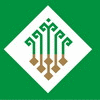 Организация _________________________________________________________________________в лице ____________________________________________________________________________________, действующего (ей) на основании __________, просит включить в число участников выставки “Картофель - 2019” и оформить комплект документов для участия и оплаты.Реквизиты организации:Телефон: _________________ Факс: ______________________Адрес электронной почты: ______________________Почтовый адрес (с индексом): Юридический адрес (с индексом): ИНН: КПП:Наименование банка, город : Расчетный счет: Корреспондентский счет : БИК: Раздел выставки: Текст фризовой надписи: *В состав оборудованной площади входят: стол, 2 стула, розеткаНастоящая заявка является офертой со стороны Экспонента (Заказчика) на заключение с казенным унитарным предприятием КУП «Агро-Инновации» Чувашской Республики Договора на участие в выставке. Подписывая настоящую Заявку, Экспонент подтверждает свое участие в выставке “Картофель - 2019”.Продублировано в форме по адресу: https://goo.gl/forms/SCwuZYj3OfF5z9lF3Подпись  __________ /								14.01.2019 г. м.п. 				* При необходимости можно заказать дополнительное выставочное оборудованиеСтоимость и характеристика дополнительного выставочного оборудования Подпись  __________ /								14.01.2019 г. м.п. 				Официальная заявкаНаименование услуг Площадь стенда, кв.м.Сумма, руб.*Оборудованная площадь  базовая, категория «Бизнес»*Оборудованная площадь угловая,  категория «Бизнес»Регистрационный взнос для экспонента выставкиX3000Дополнительно оборудованиеХИТОГОXНаименование услугЕд.изм.Кол-воСумма, руб.Витрина вертикальная, 3500 руб./шт.шт00Стойка-ресепшн, 1000 руб./шт.шт00Стол пластиковый, 250 руб./шт.шт00Стул пластиковый, 100 руб./шт.шт00Светильники бра (белый и серый цвет), 100 руб./шт.шт00Буклетница, 500 руб./шт.шт00ИтогоИтогоИтого0